UPDATE : 25 NOVEMBER 2020BARRA NAUFAL KSOCIAL MEDIAsaybarr_ Barra Naufal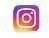 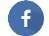 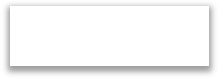 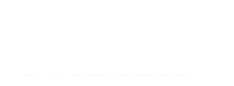 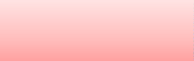 NamaPlace & Date of Birth Gender Height/Weight Marital Status RelagionNationally Addresss Phone Email: Barra Naufal Kuswoyo: Tanjung Pinang, 15 December 1999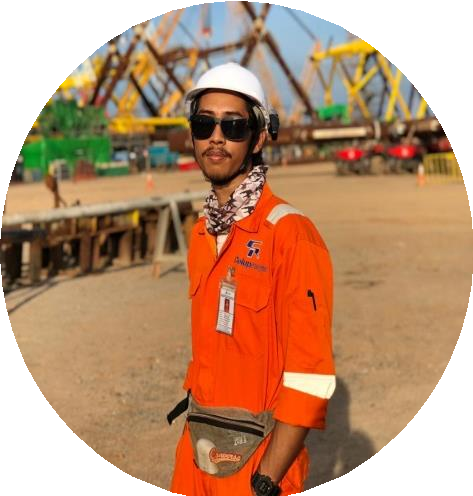 : Male:172 cm/ 55 kg: Single: Islam: Indonesia: Sei Tering 1 Blok D No.46 - Batam: 081912057393 / 0895603508254 (WA): barranaufal12@gmail.com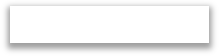 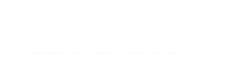 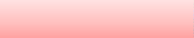 SDN 004 Batu AmparSMPN 4 BatamSMKN 1 BatamBatam, 2006 - 2012Batam, 2012 - 2015Batam, 2015 - 2018ROPE ACCESS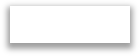 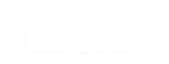 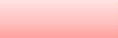 UT/MT/PTWELDERPWHT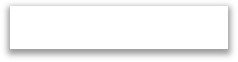 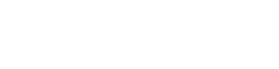 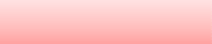 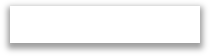 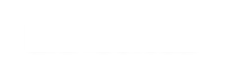 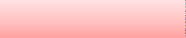 PT CATERPILLAR INDONESIA July 2018 – January 2019 Position:WelderPT HITEK INDO MULYOAugust 2020 – September 2020 Location : NOV PROFAB Position : NDT TechnicianPT HITEK INDO MULYOOctober 2020 – November 2020 Location : PT WIDIYATAMA Position : NDT TechnicianPT CELUP RAYAApril 2021 – September 2021Location : PT SMOE INDONESIAPosition : NDT TechnicianIndonesia Expert English(Writing, reading, hearing, Primary Conversation)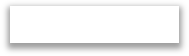 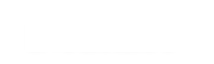 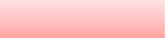 Sport Climbing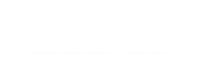 IRATA ROPE ACCESS LEVEL IULTRASONIC TESTING LEVEL II ASNTMAGNETIC PARTICLE TESTING LEVEL II ASNTLIQUID PENETRANT TESTING LEVEL II ASNT3G POSITION SMAW2F POSITION GMAW & 1F, 2F POSITION FCAWINHOUSE TRAINING PWHT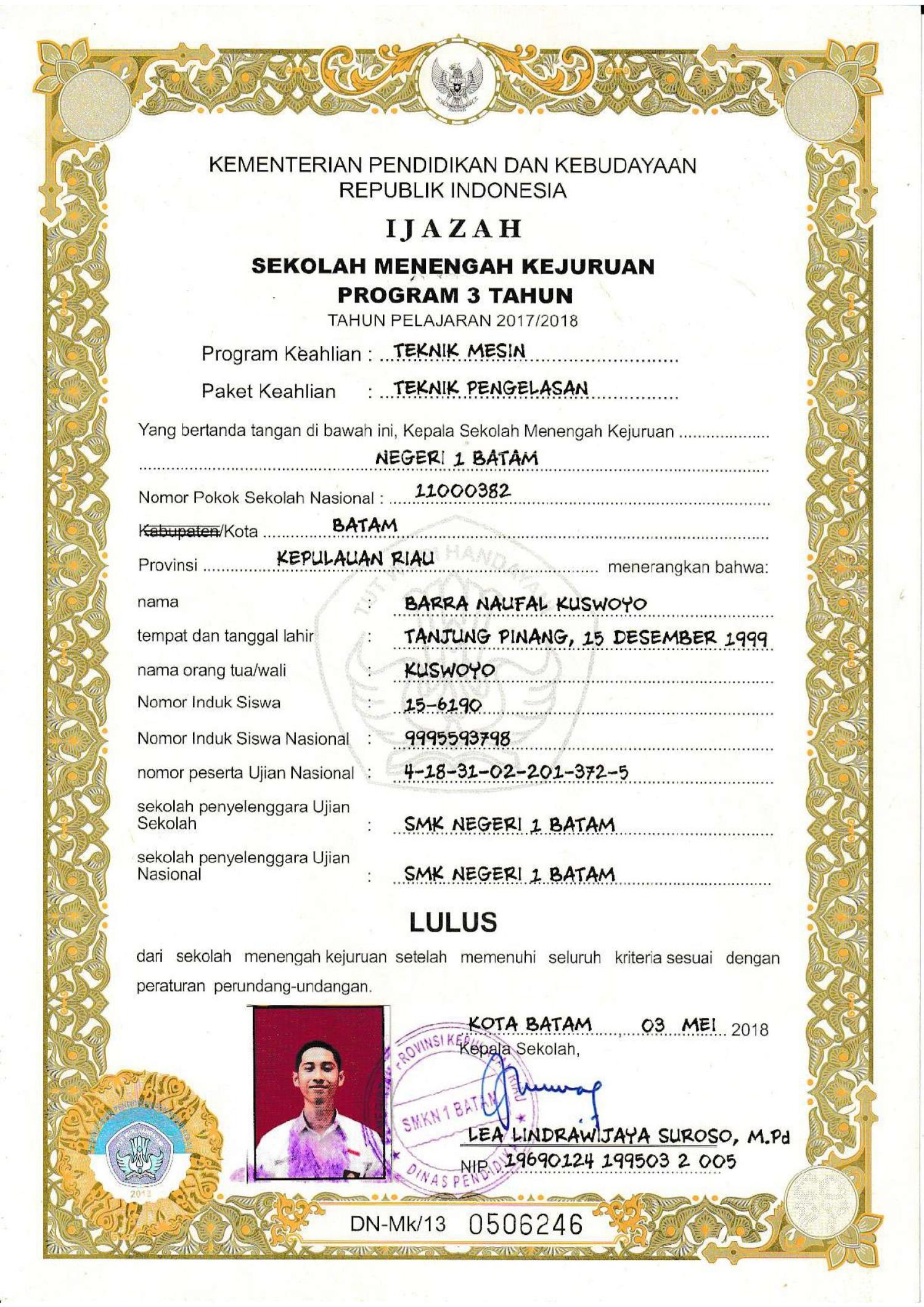 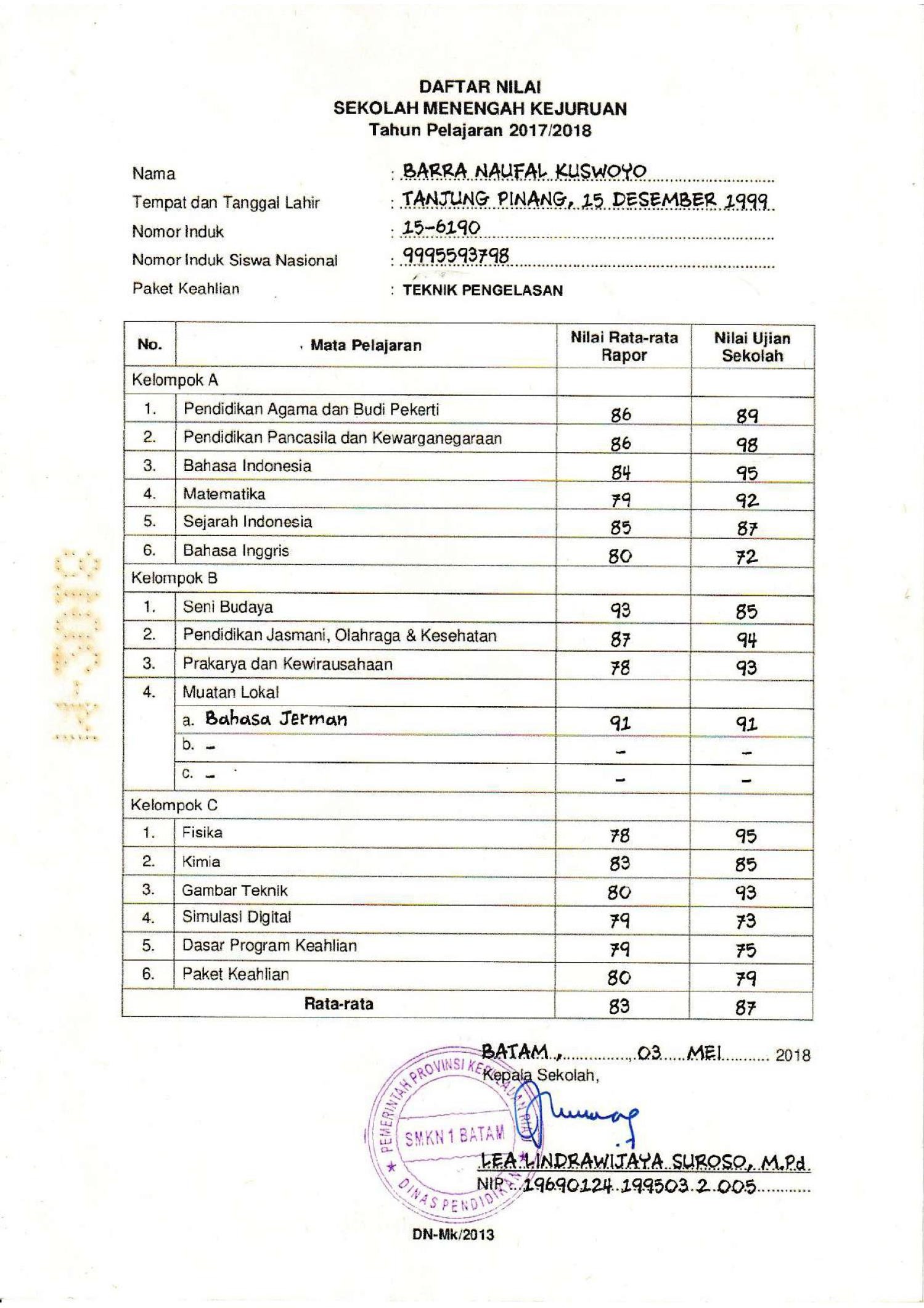 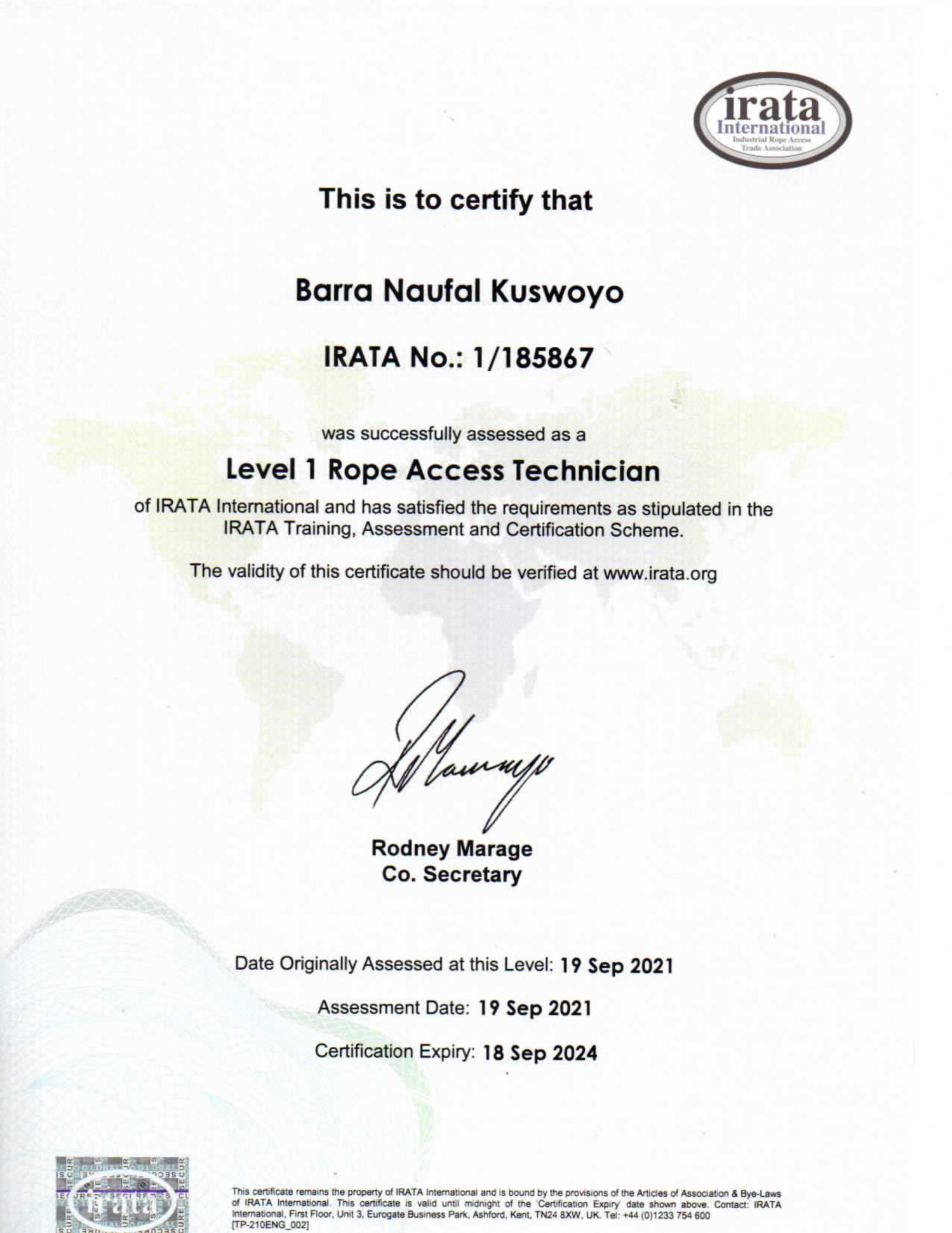 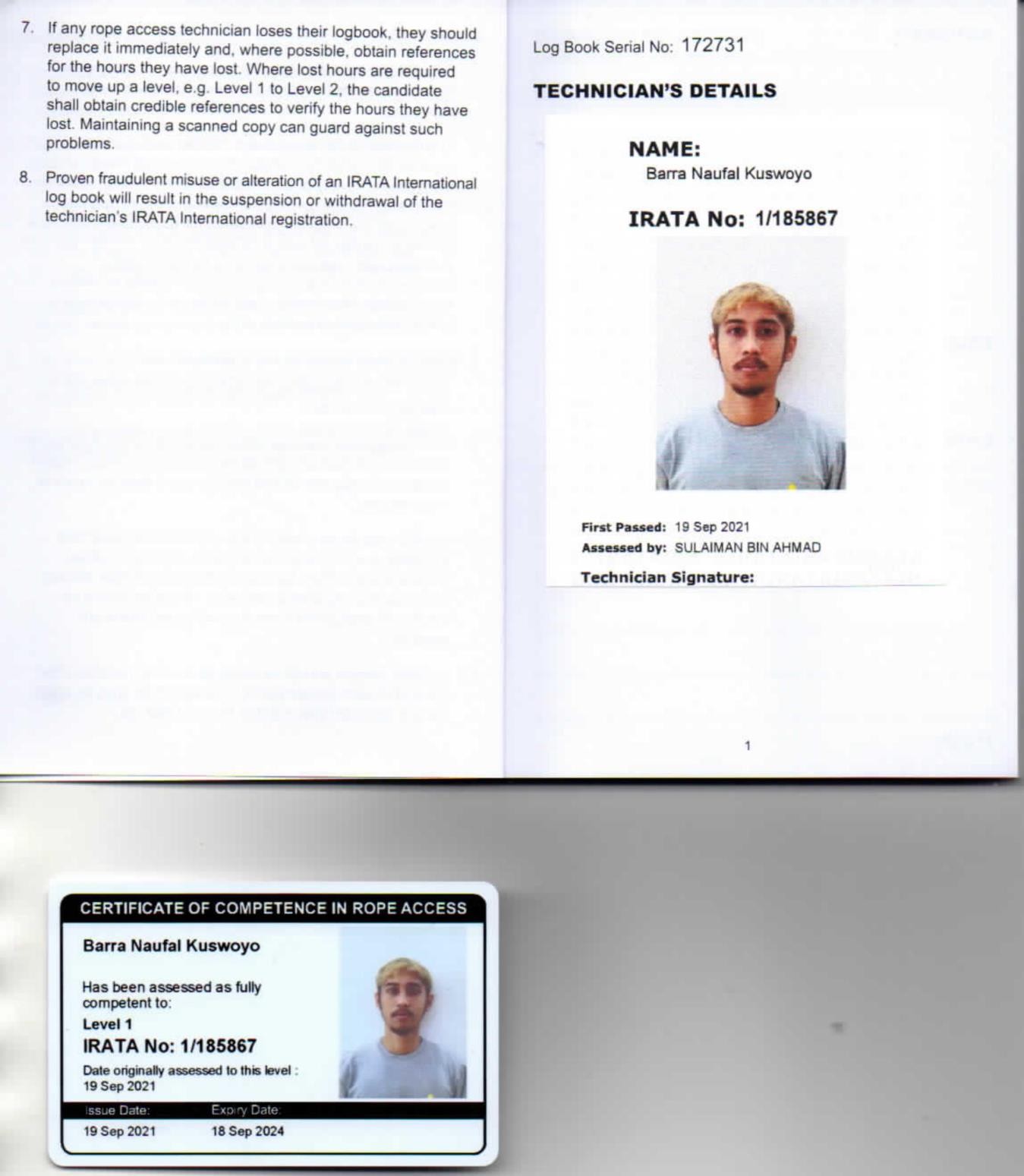 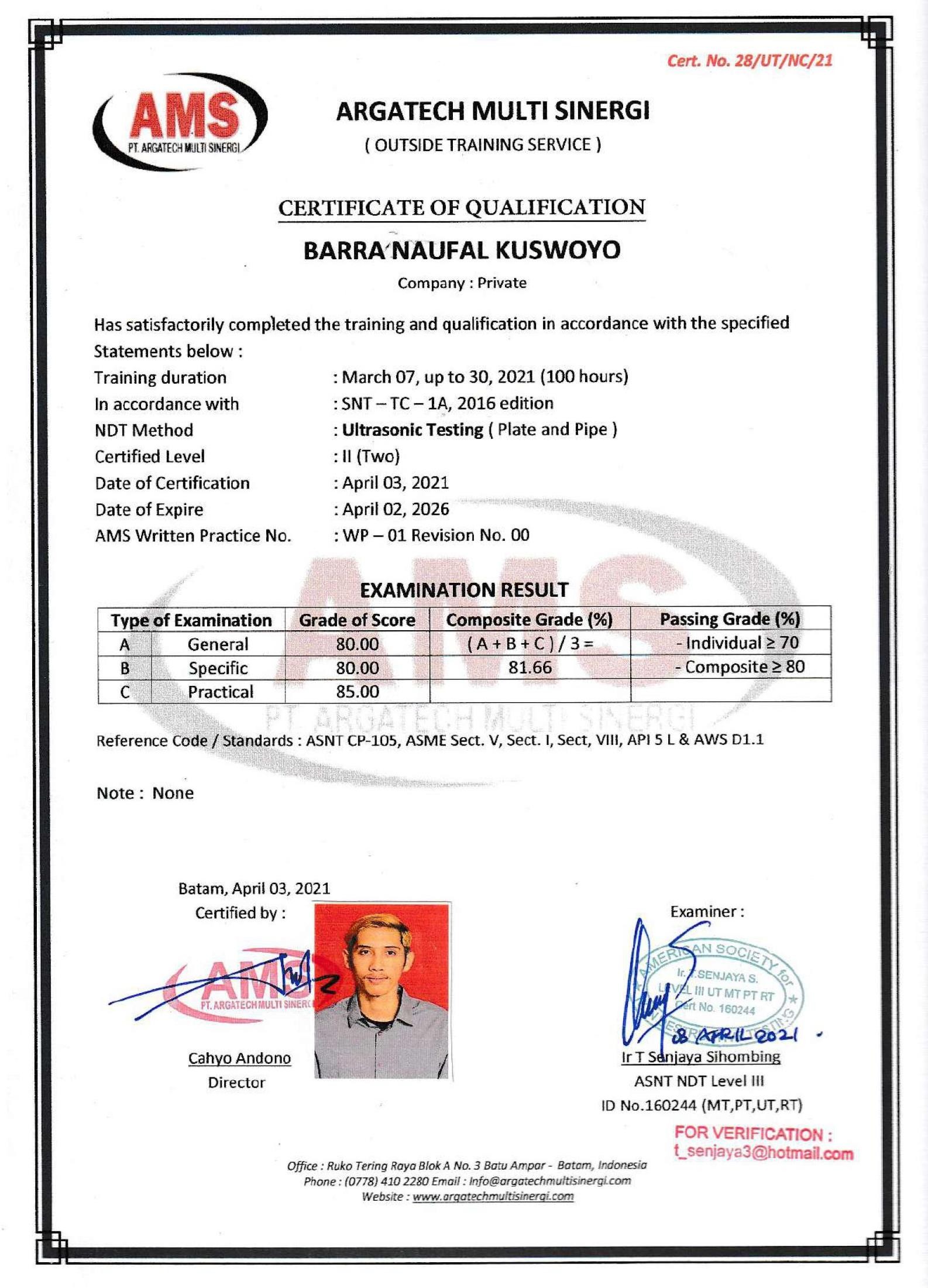 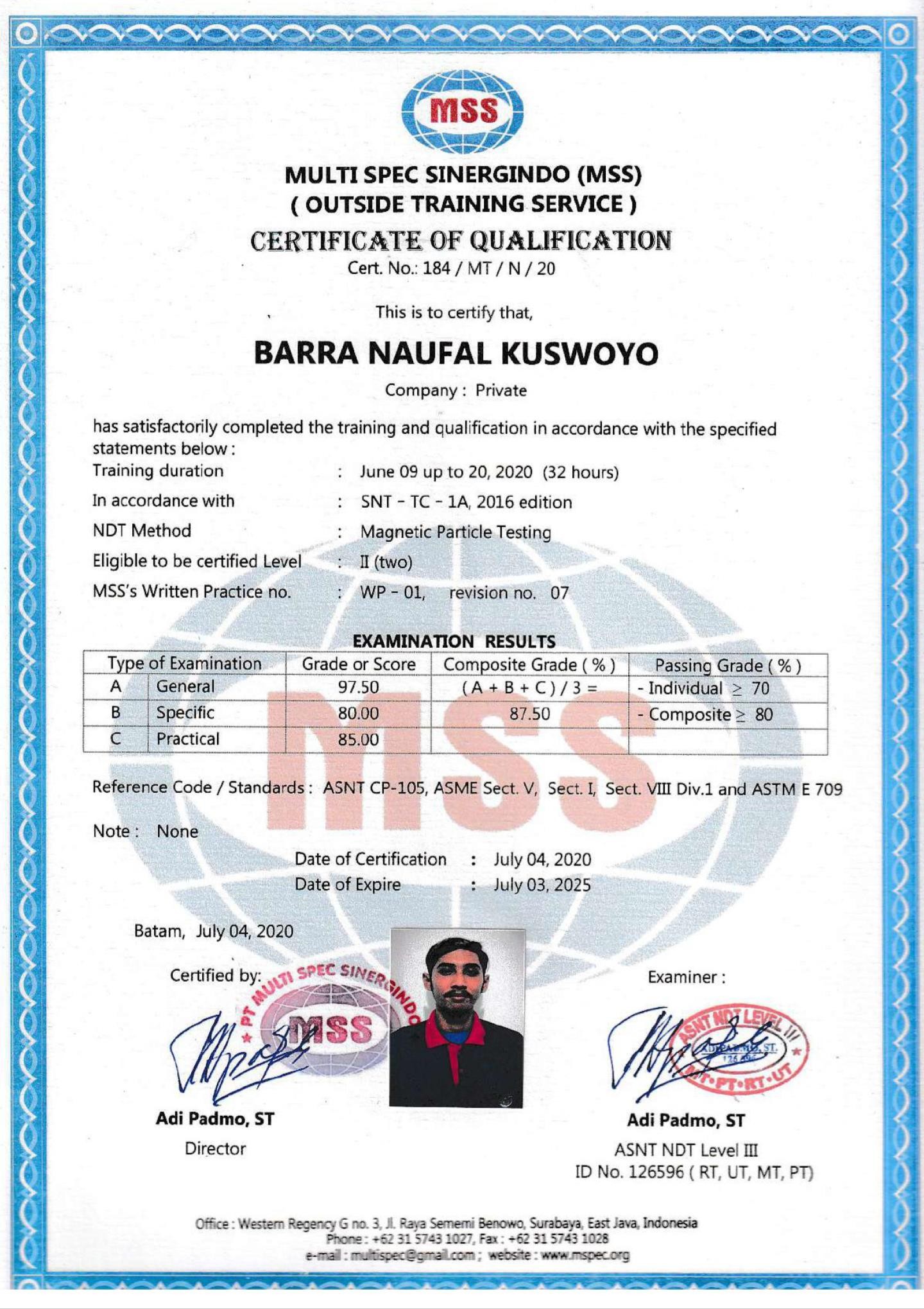 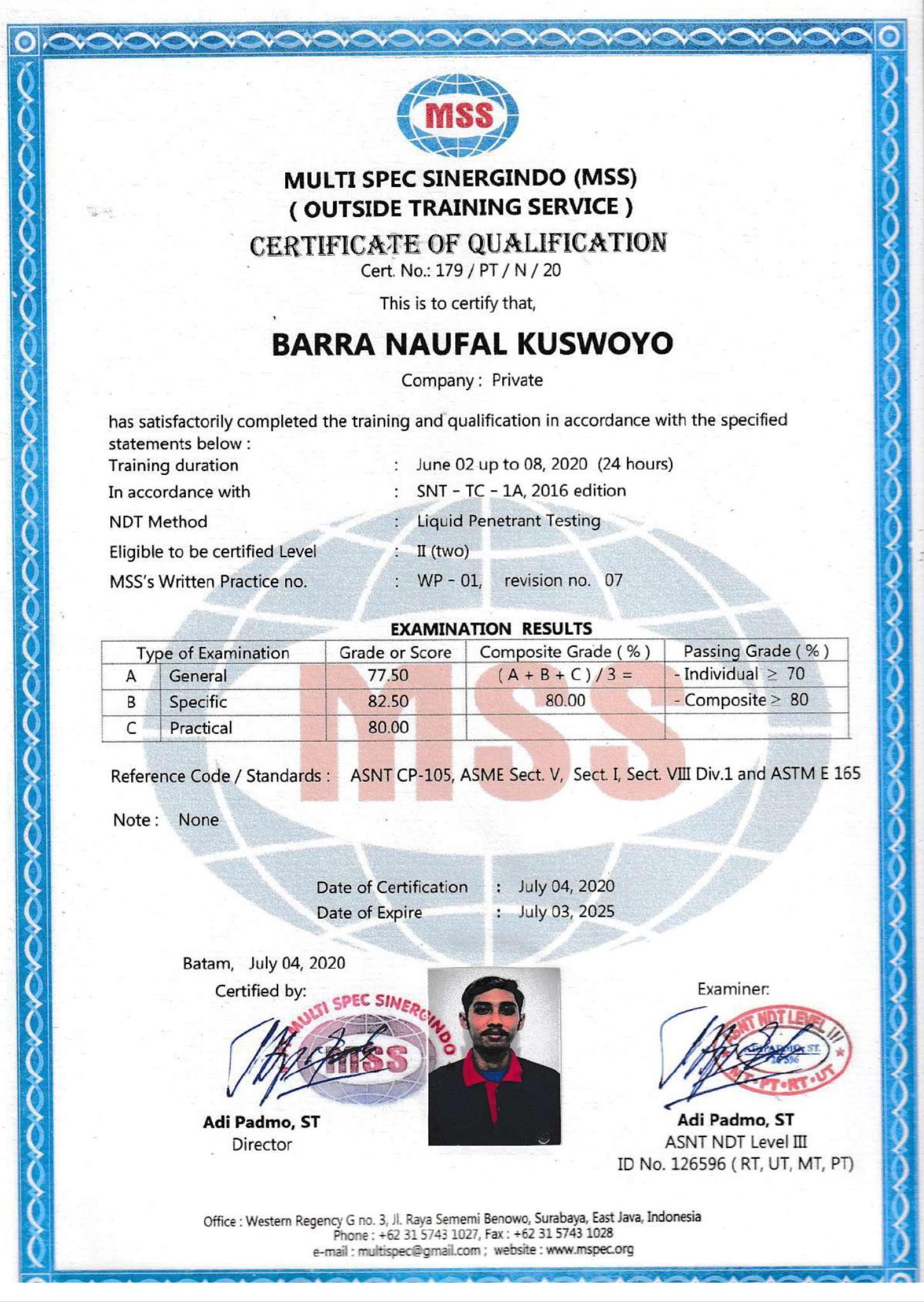 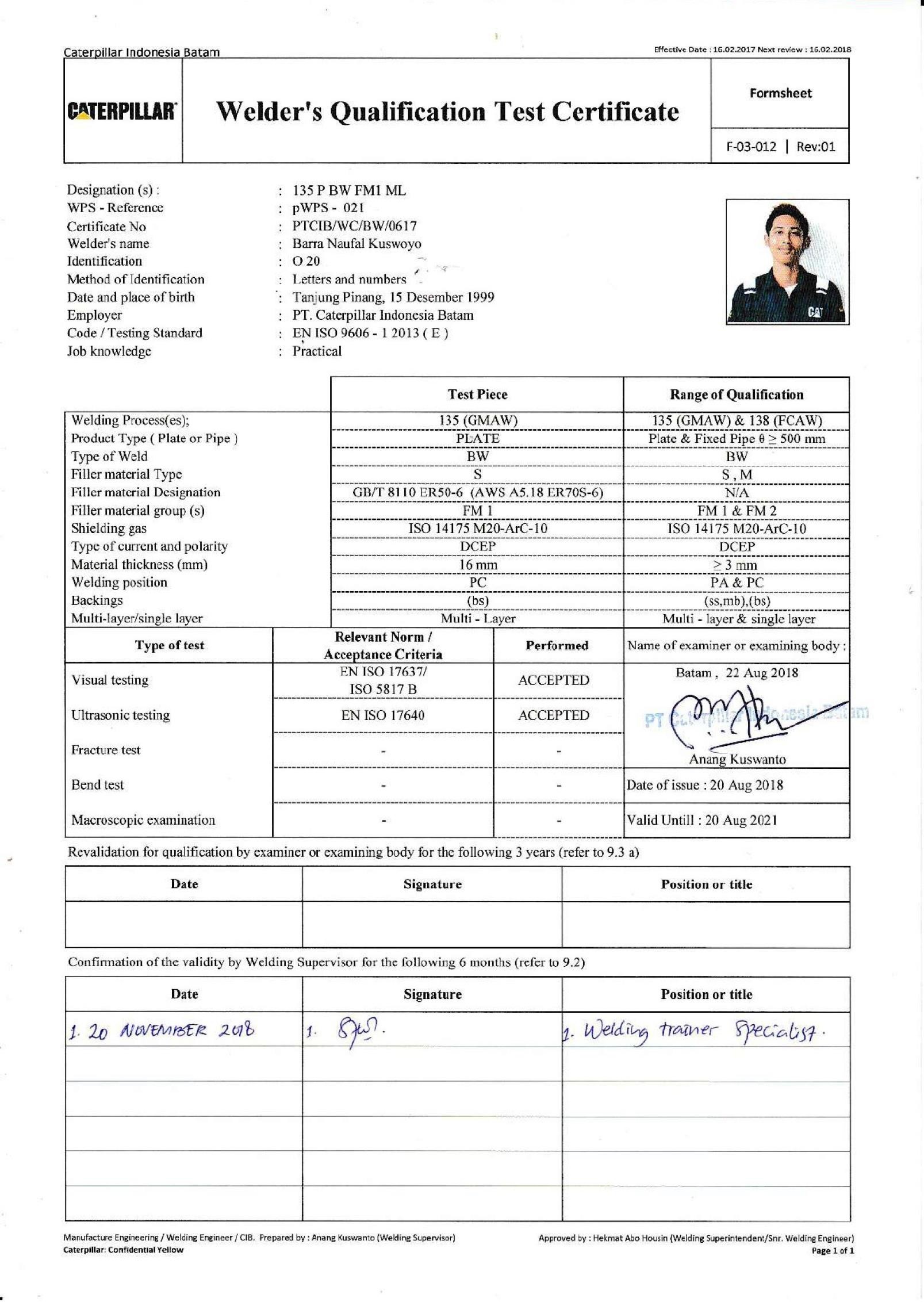 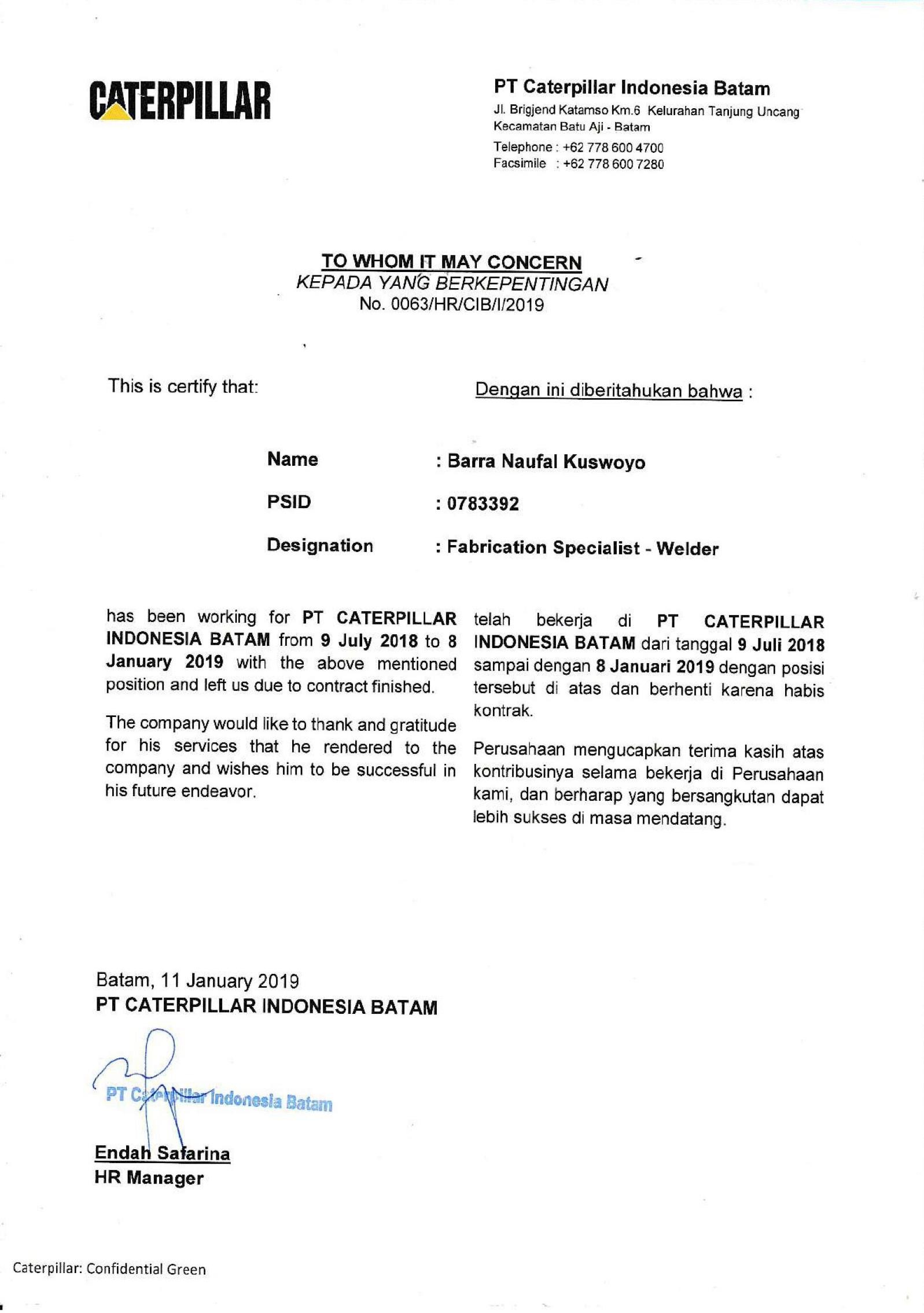 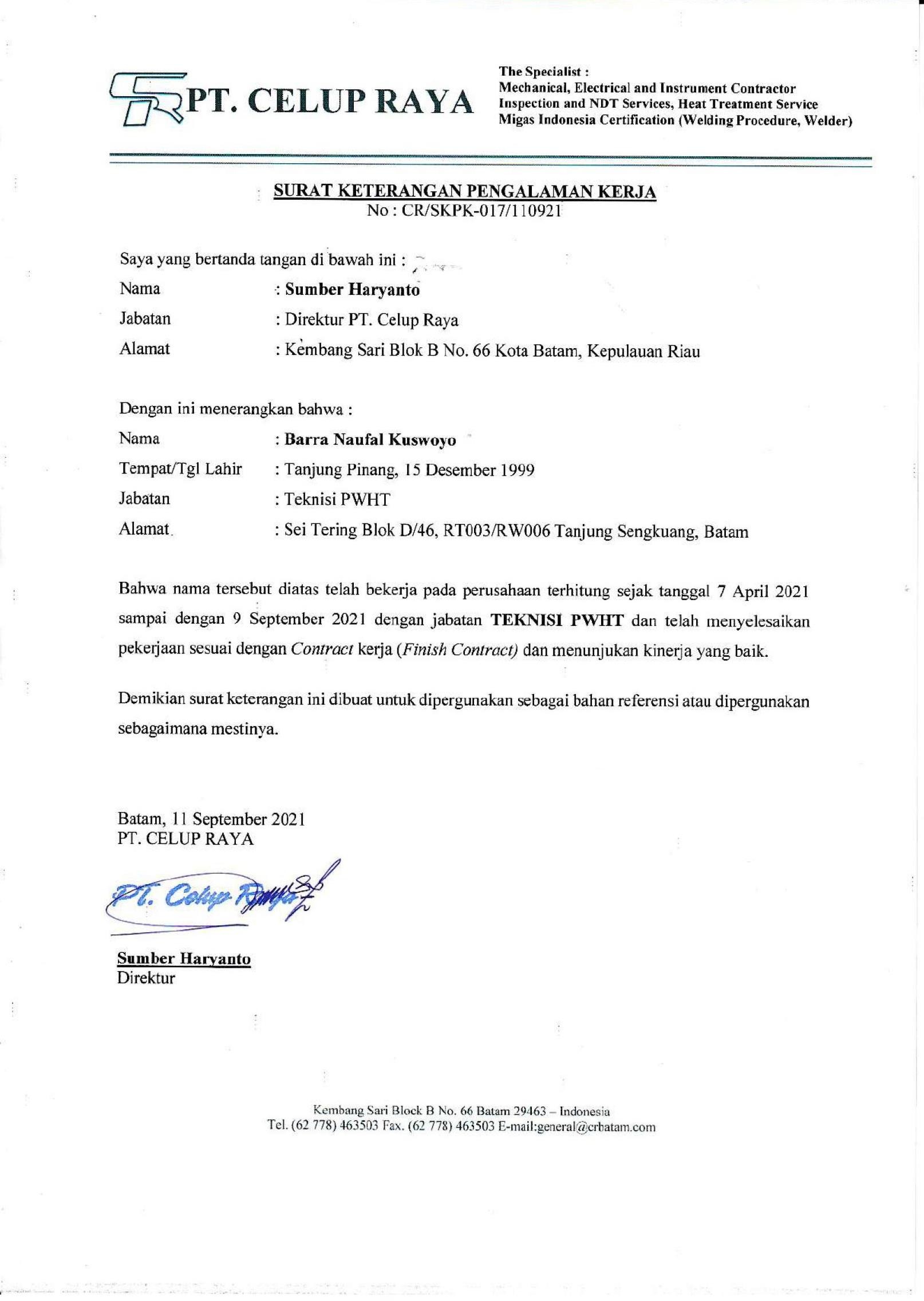 